РЕШЕНИЕ № 22О внесении изменений и дополнений в Решение Собрания депутатов Эсто-Алтайского сельского муниципального образования Республики Калмыкия №18 от 25.12.2018 «О бюджете Эсто-Алтайского  сельского муниципального образования Республики Калмыкия  на 2019 год»В соответствии со ст.55 ФЗ №131-ФЗ «Об общих принципах организации местного самоуправления в Российской Федерации» решило внести в Решение Собрания депутатов Эсто-Алтайского сельского муниципального образования Республики Калмыкия №18 от 25.12.2018г. «О бюджете Эсто-Алтайского  сельского муниципального образования Республики Калмыкия  на 2019 год» с изменениями и дополнениями в Решении №1 от 29.01.2019, Решении №9 от 03.06.2019, Решение №16 от 20.09.2019 следующие поправки: Внести изменения в приложение 3 «Ведомственная структура расходов Эсто-Алтайского сельского муниципального образования Республики Калмыкия на 2019 год», изложив его в следующей редакции, согласно приложению 2 к настоящему решению.Внести изменения в приложение 4 «Распределение бюджетных ассигнований по разделам, подразделам, группам и подгруппам видов расходов, классификации расходов Эсто-Алтайского сельского муниципального образования Республики Калмыкия в 2019 году», изложив его в следующей редакции, согласно приложению 3 к настоящему решению.             Статьи 11, 12, 13, 14, 15, 16, 17 считать соответственно статьями 13,14, 15, 16, 17, 18, 19.Настоящее решение вступает в силу со дня его принятия.Председатель Собрания депутатовЭсто-Алтайского сельского муниципальногообразования Республики Калмыкия                                                О.Н.РаковаГлава (ахлачи)Эсто-Алтайского сельского муниципальногообразования Республики Калмыкия                                                А.К .Манджиков ХАЛЬМГ ТАҢҺЧИНЭСТО-АЛТАЙСК СЕЛƏНƏМУНИЦИПАЛЬН БYРДƏЦИИНДЕПУТАТНЫРИН ХУРЫГ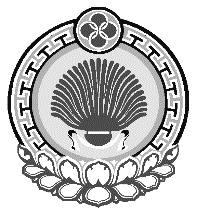 ЭСТО-АЛТАЙСКОЕ СЕЛЬСКОЕМУНИЦИПАЛЬНОЕ ОБРАЗОВАНИЕРЕСПУБЛИКИ КАЛМЫКИЯСОБРАНИЕ ДЕПУТАТОВ359026, Республика Калмыкия, с. Эсто-Алтай, ул. Карла МарксаИНН 0812900527, т. (84745) 98-2-41, e-mail: еsto-аltay@yandex.ru359026, Республика Калмыкия, с. Эсто-Алтай, ул. Карла МарксаИНН 0812900527, т. (84745) 98-2-41, e-mail: еsto-аltay@yandex.ru359026, Республика Калмыкия, с. Эсто-Алтай, ул. Карла МарксаИНН 0812900527, т. (84745) 98-2-41, e-mail: еsto-аltay@yandex.ru 17 декабря 2019 г.с. Эсто-Алтай 